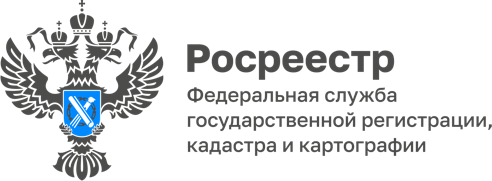 10.10. 2023Управление Росреестра по Республике Адыгея информирует о проведении горячих телефонных линий в октябре 2023 годаВ октябре  Управление Росреестра по Республике Адыгея проведет серию горячих линий для граждан. Каждый обратившийся сможет задать свой вопрос и получить консультацию специалиста Управления.С 9.00 до 12.00 вы можете задать вопросы как по государственной регистрации прав на недвижимое имущество и сделок с ним, так и по и другим направлениям деятельности.•	11 октября – отдел государственной службы и кадров по защите государственной тайны и мобилизационной подготовки, телефоны: (8772) 56-01-07; (8772) 52-91-15; •	11 октября – Майкопский районный отдел, телефон:  (87777) 2-12-18;•	18 октября – отдел по контролю (надзору) в сфере саморегулируемых организаций, правового обеспечения, телефоны: (8772) 56-02-52; (8772) 56-02-51;•	18 октября – Межмуниципальный отдел по г. Адыгейску и Теучежскому району, телефон: (87772) 9-12-01;•	25 октября – отдел ведения ЕГРН, повышения качества данных ЕГРН, телефоны: (8772) 52-14-24; (8772) 57-18-87.Материал подготовлен Управлением Росреестра по Республике Адыгея------------------------------------Контакты для СМИ: (8772)56-02-4801_upr@rosreestr.ruwww.rosreestr.gov.ru385000, Майкоп, ул. Краснооктябрьская, д. 44